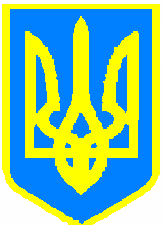 ДРУЖКІВСЬКА МІСЬКА РАДАРОЗПОРЯДЖЕННЯНАЧАЛЬНИКА ДРУЖКІВСЬКОЇ МІСЬКОЇ ВІЙСЬКОВОЇ АДМІНІСТРАЦІЯ КРАМАТОРСЬКОГО РАЙОНУ ДОНЕЦЬКОЇ ОБЛАСТІвід  19.07.2023 року                                      м. Дружківка                                                     № 81Про перейменування вулиць в  населених пунктах Дружківської міської територіальної громади Краматорського району Донецької області за результатами проведення громадського обговоренняЗ метою консолідації та розвитку історичної свідомості українського народу, збереження національної пам'яті, встановлення історичної справедливості, процесу дерусифікації топонімії об'єктів громади, враховуючи рекомендації робочої групи з найменування (перейменування) об'єктів топоніміки  та опрацювання меморіальних об'єктів на території Дружківської міської територіальної громади Краматорського району Донецької області затвердженою розпорядженням начальника Дружківської міської військової адміністрації від 16.02.2023 № 11 (далі- Робоча група), розглянувши Подання Робочої групи від 07.07.2023 №981/01-13, Протоколи засідань Робочої групи від 22.03.2023 № 2, від 02.06.2023 № 3 та                     від 29.06.2023 № 4, враховуючи результати громадського обговорення, щодо перейменування об’єктів топоніміки населених пунктів Дружківської міської територіальної громади Краматорського району Донецької області проведеного з 21 квітня 2023 року по 20 червня 2023 року, згідно з розпорядженням начальника Дружківської міської військової адміністрація від 20.04.2023  № 43 «Про проведення громадського обговорення щодо перейменування об’єктів топоніміки населених пунктів Дружківської міської територіальної громади Краматорського району Донецької області», з метою врахування громадської думки з питань перейменування вулиць населених пунктів Дружківської міської територіальної громади Краматорського району Донецької області, відповідно до Закону України від 09.04.2015              № 317-VIII «Про засудження комуністичного та націонал-соціалістичного (нацистського) тоталітарних режимів в Україні та заборону пропаганди їхньої символіки», Закону України   від 21.05.2015 №4865-VI «Про присвоєння юридичним особам та об’єктам права власності імен (псевдонімів) фізичних осіб, ювілейних та святкових дат, назв і дат історичних подій», постанови Кабінету Міністрів України від 24.10.2012  №989 «Про затвердження Порядку проведення громадського обговорення під час розгляду питань про присвоєння юридичним особам та об’єктам права власності, які за ними закріплені, об’єктам права власності, які належать фізичним особам, імен (псевдонімів) фізичних осіб, ювілейних та святкових дат, назв і дат історичних подій», враховуючи Указ Президента України від 24.02.2022 №64/2022 «Про введення воєнного стану в Україні», затверджений Законом України від 24.02.2022                         № 2102-ІХ, Указ Президента України від 30.03.2022 року № 188/2022 «Про утворення військових адміністрацій населених пунктів у Донецькій області», розпорядження Президента України від 30.03.2022 № 45/2022-рп «Про призначення *** начальником Дружківської міської військової адміністрації Краматорського району Донецької області», Постанови Верховної Ради України від 18.07.2022  №2397-IX «Про здійснення начальниками Дружківської, Костянтинівської та Слов’янської міських військових адміністрацій Краматорського району Донецької області повноважень, передбачених частиною другою статті 10 Закону України "Про правовий режим воєнного стану", керуючись ст. ст.  10, 15 Закону України від 12.05.2015 № 389-VIII «Про правовий режим воєнного стану»,ЗОБОВ'ЯЗУЮ:Перейменувати вулиці в  населених пунктах Дружківської міської територіальної громади Краматорського району Донецької області згідно з переліком (додається) Управлінню житлового та комунального  господарства Дружківської міської ради  організувати та здійснити відповідні заходи по заміні табличок та покажчиків дорожнього руху пов’язаних з перейменуванням вулиць відповідно до норм чинного законодавства.Відділу містобудування та архітектури виконавчого комітету Дружківської міської ради  забезпечити подання відповідних документів до Державного підприємства «Національні інформаційні системи» щодо внесення відповідних змін до словників Державного реєстру прав по Дружківській міській територіальній громаді Краматорського району Донецької області;підготувати проєкт розпорядження начальника Дружківської міської військової адміністрації,  щодо внесення змін до рішення Дружківської міської ради від 19.12.2018             № 7/52-35«Про затвердження переліку вулиць та провулків м. Дружківка»;довести дане розпорядження до зацікавлених організацій, служб, установ, підприємств територіальної громади, з метою використання в роботі. Розпорядження набуває чинності через 10  робочих днів з дня підписання. Координаційне забезпечення щодо виконання даного розпорядження покласти на відділ містобудування та архітектури виконавчого комітету Дружківської міської ради. Контроль за виконанням даного розпорядження залишаю за собою. Начальник міської                                                                                           військової адміністрації                                                      Додаток ЗАТВЕРДЖЕНОРозпорядження начальника Дружківської міської військової адміністрації Краматорського району Донецької області від 19.07.2023 року   № 81Перелік вулиць в  населених пунктах Дружківської міської територіальної громади Краматорського району Донецької області які перейменовуютьсяНачальник міської                                                                                           військової адміністрації                                                      Назва населеного пунктуНазва вулиці  яка перейменовуєтьсяНова назвам. Дружківка    вулиця Благоєванавулиця Волноваськам. Дружківка    вулиця Енгельса Ф.навулиця Віталія Пилипенкам. Дружківка    вулиця Інтернаціональнанавулиця Василя Стусам. Дружківка    вулиця Карбишеванавулиця Володимира Єгоровам. Дружківка    вулиця Косареванавулиця Левка Лук'яненкам. Дружківка    вулиця Кузнецованавулиця Христини Алчевськоїм. Дружківка    вулиця Лібкнехта Кнавулиця Брайловськихм. Дружківка    вулиця Маркса К.навулиця Князів Острозькихм. Дружківка    вулиця Паризької Комунинавулиця Французькам. Дружківка    вулиця Семашканавулиця Князя Ігорям. Дружківка    вулиця Соціалістичнанавулиця Євгена Стахівам. Дружківка    вулиця Стаханівськанавулиця Академіка Самойленкам. Дружківка    вулиця Тельмананавулиця Бельгійськасмт. Олексієво Дружківкавулиця Гайдара А.навулиця Гайдамацькасмт. Олексієво Дружківкавулиця  Папанінанавулиця Козаків-характерниківсмт. Олексієво Дружківкавулиця Тольятті Пальміронавулиця Миколи Леонтовичасмт. Олексієво Дружківкавулиця Тореза Морісанавулиця Куртівськасмт. Райськевулиця Луначарськогонавулиця Миколи Телешевасмт. Райськевулиця Жукова маршаланавулиця Холодноярськасмт. Райськевулиця Ріхарда Зоргенавулиця Хортицькасело Красний  Кутвулиця Баумананавулиця Хліборобськасело Кіндратівкавулиця Стахановськанавулиця Фермерська